راهنمای بیماران مبتلا به کرونا پس از ترخیص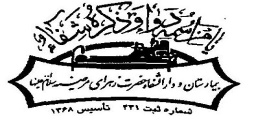 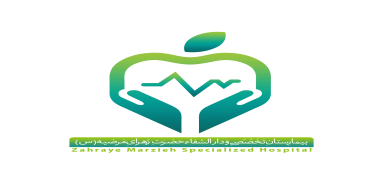 توصیه های تغذیه برای پیشگیری از بیماری‌های تنفسی و کرونا :*کمبود دریافت غذایی و کمبود ویتامین هایی مثل ویتامینC,A,D و کمبود ریز مغذی هایی مثل آهن و روی و تضعیف سیستم ایمنی بدن ،احتمال ابتلا به  بیماری‌ها را افزایش می‌دهد. به همین دلیل جهت بهبود وضعیت تغذیه صحیح جهت افزایش عملکرد سیستم ایمنی بدن ،توصیه می‌شود:مصرف منابع حاوی ویتامینC*میوه های حاوی ویتامینCشامل :پرتقال ،نارنگی، لیمو شیرینوکیوی* سبزیهای حاوی ویتامین Cشامل :انواع کلم ، گل کلم، شلغم ،فلفل سبز ، فلفل دلمه ای ،جعفری، پیازچه،شاهی،گوجه فرنگی و مصرف پیاز خام همراه با غذا* مصرف منابع آهن و روی مناسب شامل :حبوبات و استفاده از منابع پروتئین مانند گوشت کاملا پخته شده حبوبات و تخم مرغ *مصرف منابع حاوی ویتامینA شامل :هویج،کدو حلوایی، سبزی های سبز تیره مثل اسفناج، برگ چغندر و برگ های تیره رنگ کاهو* مصرف غذاهای آبکی مثل سوپ و آش و مایعات گرم در صورت وجود علائم سرماخوردگی*مصرف غذاهای چرب، فست‌فودها و غذاهایی که خوب پخته نشده اند و مصرف غذا در مکان های غیر قابل اطمینان از نظر بهداشتی خودداری شود.نکات کلی بهداشتی آموزش بیماران مبتلا به کرونا پس از ترخیص:*شست‌وشوی مکرر دست‌ها با آب و صابون به خصوص قبل و بعد از فعالیت‌های خاص و لزوم شستن شیرآب قبل از بستن آن و سپس خشک کردن دست ها با دستمال کاغذی یکبار مصرف (در صورت نبود آب و صابون و در صورت نبود آلودگی  واضح روی دست، می توانید از اسپری ضدعفونی کننده حاوی الکل ۷۰% استفاده نمایید.)*لزوم کامل شدن دوره درمان بیماری و مصرف داروهای تجویزی به طور منظم است (طبق دستور پزشک )*پرهیز جدی از تماس با افراد در معرض خطر بالا مانند سالمندان، افراد دیابتی، افراد دارای مشکل قلبی- عروقی، افراد دارای ضعف سیستم ایمنی( شیمی درمانی، سرطانی، دیالیزی) و بیمارانی که داروهای کورتونی مصرف می‌کنند.*مراجعه فوری  به مرکز درمانی در صورت عود سرفه، تب مجدد یا تشدید تنگی نفس*لزوم  استراحت و اقامت در یک اتاق با تهویه مناسب ،مجزا از سایر اعضای خانواده و کاهش تعداد دفعات خروج از اتاق و رعایت فاصله حداقل 5/1 متری از اطرافیان* لزوم داشتن وسایل شخصی و ظروف غذا ظرف غذا و قاشق و چنگال جداگانه و مجزا*لازم است تعدادکسانی که از شما مراقبت می کنند محدود و ترجیحاً فقط یک نفر با شرایط سلامت کامل و فاقد بیماری زمینه‌ای باشد و پرهیز از  عیادت بیمار تا زمان رفع کامل علائم (حداقل ۱۴ روز پس از ترخیص)* لزوم شستشو و ضدعفونی محل هایی از اتاق که در تماس مکرر با آنها هستید(دستشویی و حمام و کلیه سطوح توالت حداقل روزی یکبار)*لزوم جمع آوری لباسهای کثیف  بیمار به صورت جداگانه در کیسه با درب بسته و شستشوی  به صورت مجزا از سایر لباس ها و آب گرم (حداقل ۶۰ درجه)* لزوم پوشیدن دستکش یکبار مصرف برای تمیز کردن سطوح آلوده و حمل لباس ها و ملحفه  های بیمار و شستشوی دست‌ها قبل و پس از جدا کردن دستکش *لزوم استفاده از ماسک ساده در زمان حضور افراد دیگر یا حیوان خانگی و لزوم استفاده از دستمال کاغذی یکبار مصرف در هنگام عطسه یا سرفه* لزوم استفاده از ماسک توسط فرد مراقبت کننده از بیمار*لزوم تعویض فوری ماسک در صورت آلودگی به ترشحات بیمار مانند زمان عطسه یا سرفه* لازم است ماسک ساده به مدت 6 هفته پس از ابتلا به کرونا حتما استفاده شود و رعایت شود . ترتیب خروج ماسک شامل:1- خروج دستکش ها2- شستن دست ها 3-در آوردن ماسک قسمت بند ماسک4-شستشوی  مجدد دستها و ضدعفونی آنها                                                                                 واحد آموزش به بیمار                                                                                                                                                                    مرداد 99